Anleitung zur Bestellung von PUMA SportartikelnSuche Dir auf der mypuma.biz Seite deine Wunschartikel aus
Sende mir per Mail (bestellung@lgr-karlsruhe.de) die Artikelnummer, Farbcode, Name des Artikels, die gewünschte Menge und die Größe zu.Beispiel:Du erhältst per Mail von mir eine Rechnung, die Du bitte auf das folgende Konto überweist: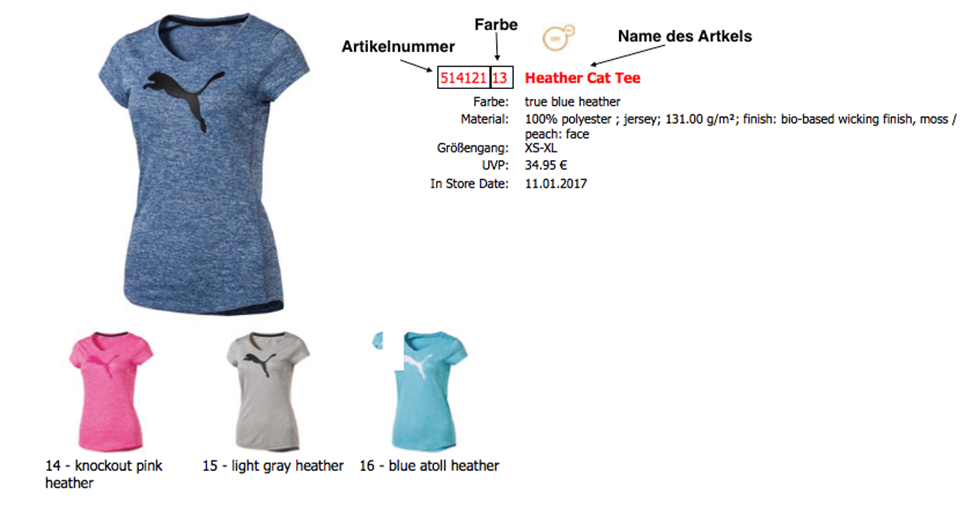 
LG Region Karlsruhe e.V.
IBAN: DE36 6605 0101 0108 2471 56
BIC: KARSDE66XXX
Verwendungszweck: Rechnungsnummer angeben 
Nach Zahlungseingang erfolgt die Bestellung und Du wirst von mir per Mail informiert, sobald Du die Ware bei mir (Matthias Wiemann) in der LGR Geschäftsstelle abholen kannst. 

Adresse:
LG Region Karlsruhe e.V.
Hermann-Veit-Straße 7
76135 KarlsruheMeine PUMA BestellungArtikelnummerFarbeName ArtikelMengeGröße51412113Heather Cat Tee1XSVornameNachnameStammvereinE-Mail-AdresseArtikelnummerFarbeName ArtikelMengeGröße